*Após o preenchimento da presente solicitação (frente e verso), protocolar juntamente ao RH de sua lotação para posterior encaminhamento ao SESMT/UNIOESTE para análise e enquadramento frente a legislação vigente.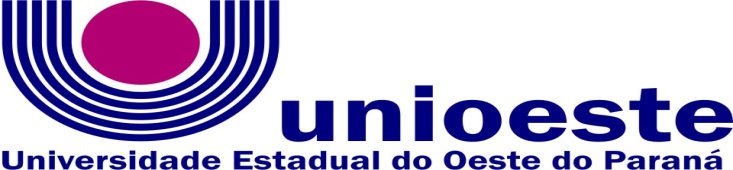 PRORH - Pró-reitoria de Recursos Humanos SESMT – Serviço Especializado em Engenharia de Segurança e em Medicina do TrabalhoProtocolo nºREQUERIMENTO DE CONCESSÃO DE ADICIONAL – AGENTE UNIVERSITÁRIO(   ) INSALUBRIDADE            (   ) PERICULOSIDADEDADOS A SEREM PREENCHIDOS PELO SERVIDORDADOS A SEREM PREENCHIDOS PELO SERVIDORNome:Nome:Lotação:Telefone para contato:Declaro, sob as penas da Lei, que as informações prestadas neste requerimento são verdadeiras e de minha inteira responsabilidade._______________________________________Assinatura do RequerenteCascavel, ____/____/______Declaro, sob as penas da Lei, que as informações prestadas neste requerimento são verdadeiras e de minha inteira responsabilidade._______________________________________Assinatura do RequerenteCascavel, ____/____/______DADOS DO LOCAL DE TRABALHODADOS DO LOCAL DE TRABALHOSeção:Local:Jornada de Trabalho Semanal: ______horas/semanais			Período(s) de Trabalho: (   ) Matutino   (   ) Vespertino   (   ) NoturnoATIVIDADES DESENVOLVIDASLOCAL DE ATUAÇÃOHORAS/SEMANASomatório da jornada de trabalhoSomatório da jornada de trabalhoPRODUTOS QUÍMICOS MANIPULADOSFREQUÊNCIAVOLUMEDEMAIS INFORMAÇÕES QUE JULGAR NECESSÁRIASDEMAIS INFORMAÇÕES QUE JULGAR NECESSÁRIASDEMAIS INFORMAÇÕES QUE JULGAR NECESSÁRIASDADOS A SEREM PREENCHIDOS PELA CHEFIA IMEDIATADADOS A SEREM PREENCHIDOS PELA CHEFIA IMEDIATANome:Função:Lotação:Lotação:Observação: A Chefia Imediata deve analisar a ficha preenchida pelo Agente Universitário, confirmando com o descrito, nos campos correspondentes.Fica responsável a chefia de informar o SESMT (ramal 12 - 5237), sobre a mudança de setor de trabalho, bem como possíveis alterações nas atividades descritas. Declaro, sob as penas da Lei, que as informações acima prestadas são verdadeiras e de minha inteira responsabilidade._______________________________________Assinatura e Carimbo da Chefia ImediataCascavel, ____/____/______Observação: A Chefia Imediata deve analisar a ficha preenchida pelo Agente Universitário, confirmando com o descrito, nos campos correspondentes.Fica responsável a chefia de informar o SESMT (ramal 12 - 5237), sobre a mudança de setor de trabalho, bem como possíveis alterações nas atividades descritas. Declaro, sob as penas da Lei, que as informações acima prestadas são verdadeiras e de minha inteira responsabilidade._______________________________________Assinatura e Carimbo da Chefia ImediataCascavel, ____/____/______PARECER DO SESMT                                                  PARECER DA DIPR